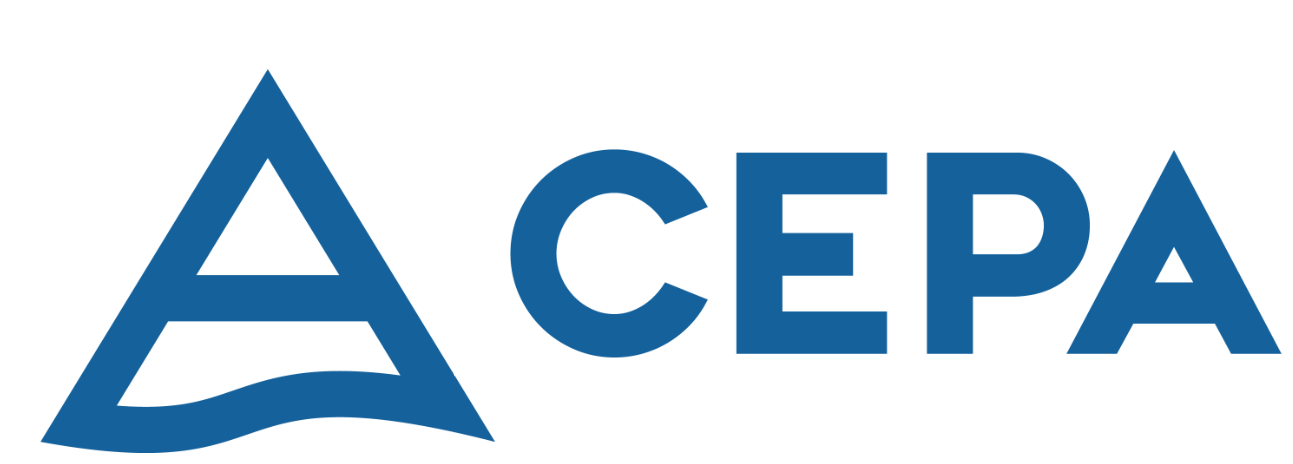 Nombre del Documento:NÓMINA DE PERSONAL DE FENADESAL Y SU 
ORGANIGRAMAElaborado por:Departamento de Planificación y Seguimiento.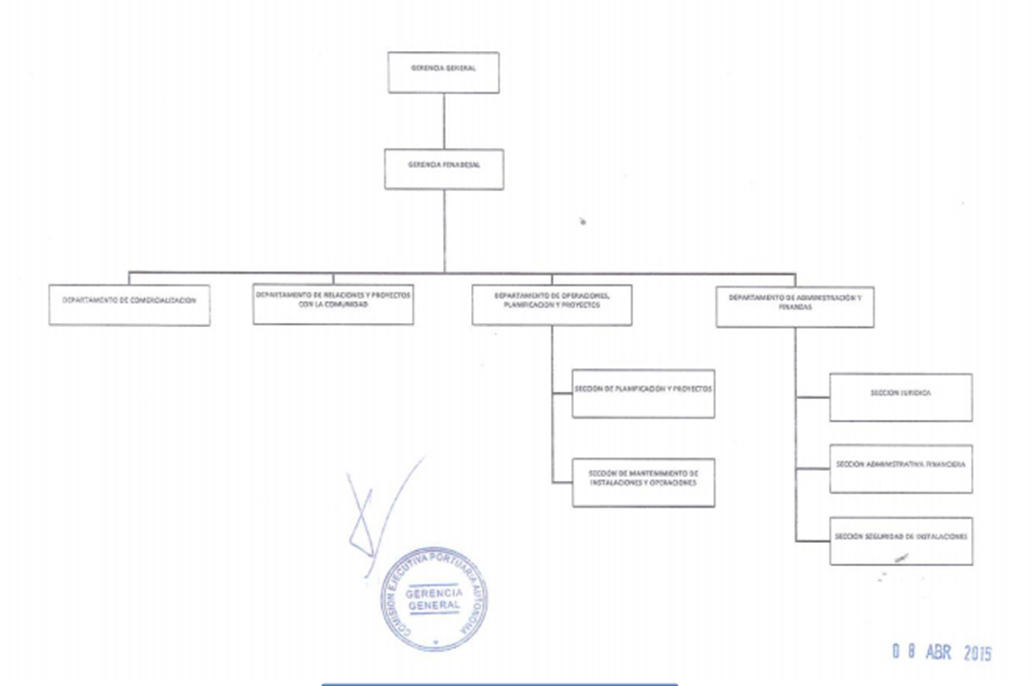 [—i 
TOTAL DE EMPLEADOS:21CEPA — FENADESALBREVE DESCRIPCIÓN DE LAS COMPETENCIAS Y FACULTADES DE CADA UNIDAD QUE COMPONE EL ORGANIGRAMA DE FENADESALGERENCIA FENADESALVelar por la adecuada administración de los recursos humanos, materiales y financieros de la empresa, así como que las operaciones del transporte por ferrocarril y el mantenimiento de los equipos ferroviarios sean óptimos a través de la adecuada coordinación de los Departamentos y Secciones que componen la estructura organizativa.DEPARTAMENTO DE COMERCIALIZACIÓNNúmero de revisión:Fecha de revisión:Clasificación de la información: PúblicaCopia controlada:Nombre del Documento:NÓMINA DE PERSONAL DE FENADESAL Y SU 
ORGANIGRAMAElaborado por:Departamento de Planificación y SeguimientoCódigo:Fecha de Elaboración: 30 de Abril de 2020Página: 2 de 2Coordinar actividades para la comercialización de los bienes y servicios de la empresa, así como identificar nuevos rubros que permitan expandir los esquemas económicos de FENADESAL.DEPARTAMENTO DE RELACIONES Y PROYECTOS CON LA COMUNIDADPlanificar proyectos en conjunto con instituciones gubernamentales, educativas, autónomas y empresas privadas con el objetivo de administrar los terrenos de mejor manera los derechos de vía férrea y garantizar el uso ferroviario de los terrenos.DEPARTAMENTO DE OPERACIONES, PLANIFICACIÓN Y PROYECTOSPlanificar, proponer, elaborar y dar seguimiento a los proyectos relacionados con la rehabilitación del sistema ferroviario nacional y regional con el fin de que el transporte ferroviario sea una alternativa eficiente y sostenible para el transporte masivo de personas y carga a nivel nacional y regional conforme al Plan maestro del Sistema Ferroviario Nacional.SECCIÓN DE PLANIFICACIÓN Y PROYECTOSDiseñar trazos de vía férrea con el objeto de mejorar la existente o nuevas rutas de acuerdo con los proyectos de rehabilitación del ferrocarril, así como planificar las soluciones habitacionales de los asentamientos en los derechos de vía.SECCIÓN DE MANTENIMIENTO DE INSTALACIONES Y OPERACIONESMantener en buenas condiciones de funcionamiento las Instalaciones y equipos de apoyo a las tareas de FENADESAL.DEPARTAMENTO DE ADMINISTRACIÓN Y FINANZASVelar porque los recursos financieros y materiales sean administrados correcta y eficientemente, aplicando para ello los controles correspondientes y evaluando su funcionamiento.SECCIÓN JURÍDICAVelar porque la actuación de la Gerencia y las unidades operativas y administrativas de FENADESAL, estén apegadas a las disposiciones legales contempladas en la Ley Orgánica de la Comisión y demás regulaciones gubernamentales relativas a los Ferrocarriles Nacionales.SECCIÓN ADMINISTRATIVA FINANCIERAPlanificar, organizar, controlar y evaluar todas las actividades Administrativas y Financieras a fin de proporcionar la información contable, económica y presupuestaria de forma oportuna, así como, velar por el suministro de los bienes y servicios solicitados por los demás departamentos para su normal funcionamiento10. SECCIÓN SEGURIDAD DE INSTALACIONESSalvaguardar la seguridad del personal, usuarios y bienes de la empresa a través del cumplimiento de las disposiciones establecidas en el plan general de seguridad y el cumplimiento de normas existentesNúmero de revisión:Fecha de revisión:Clasificación de la información: PúblicaCopia controlada: